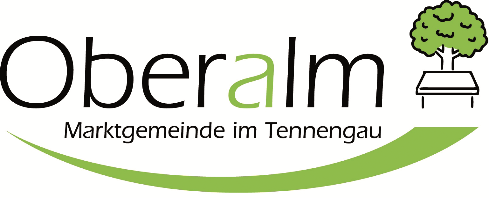 Anmeldung eines Hundesgemäß Meldepflicht § 16a Salzburger Landessicherheitsgesetz LGBI 57/2009 idgFDaten des/der Hundehalters/inAngaben zum HundWeitere Hunde werden gehaltenVor- und NachnameAnschriftTelefonnummerE-MailGeschlecht Hündin RüdeRasseFarbeRufnameAlterKennzeichnungsnummer/Chip Nr.Hundemarkennummer Ja Nein      Anzahl:      Der Meldung ist anzuschließender für das Halten des Hundes erforderliche Sachkundenachweis der Nachweis, dass für den Hund eine Haftpflichtversicherung besteht (Mindestdecksumme € 725.000,-)Hundepass bzw. Kaufvertrag DatumUnterschrift des/der Hundehalters/in